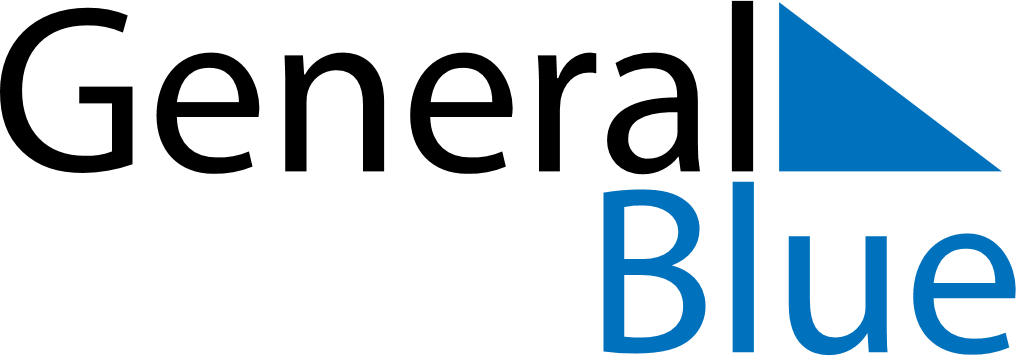 May 2025May 2025May 2025HungaryHungaryMONTUEWEDTHUFRISATSUN1234Labour DayMother’s Day5678910111213141516171819202122232425National Defense Day262728293031